Туроператор по внутреннему туризму «Мобайл-Экспресс»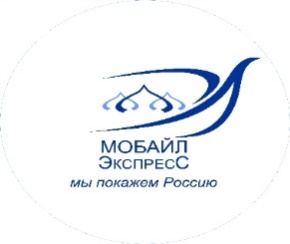 www.tur-mobile.rumobile-travel@yandex.ru8-495-363-38-17+7-926-018-61-13 (WhatsApp, Telegram,)«ВЫХОДНЫЕ В ГОРОДЕ ПЕТРА»Царское Село - Екатерининский дворец - Янтарная комната - Павловск (за доп. плату) - музей-макет «Петровская акватория» - пешеходная экскурсия с интерактивными элементамиЖ/д или Авиа тур2 дня / 1 ночьсуббота - воскресеньеДаты заездов на 2023 год : 14.01 ; 21.01 ; 28.01 ; 04.02 ; 11.02 ; 18.02 ; 25.02 ; 04.03 ; 11.03 ; 18.03 ; 25.03 ; 01.04 ; 08.04 ; 15.04 ; 22.041 день – суббота
Прибытие в Санкт-Петербург. Самостоятельный заезд в гостиницу. Вещи сдаются в камеру хранения гостиницы.
Время ориентировочное, уточнять перед заездом.
11:00 Встреча с гидом в холле гостиницы «Октябрьская» (Лиговский пр., 10), в том числе для туристов из отелей «Best Western Plus Center Hotel», «Достоевский», «Ибис», «Novotel St. Petersburg Centre», «Эмеральд».
11:15 Встреча с гидом на пл. Островского у входа в Екатерининский сквер напротив главного фасада Александринского театра – для гостей из отелей «Изззи у Гостиного двора» и «Катарина Арт».
Загородная экскурсия в Царское Село с посещением Екатерининского дворца со знаменитой Янтарной комнатой. Вы посетите великолепный образец архитектуры русского барокко, который порадует восстановленными интерьерами и расскажет о жизни своих венценосных владельцев.
Свободное время для прогулки по паркам и посещения Лицея. В случае набора группы те, кто не едет на дополнительную экскурсию в Павловск, проводят больше времени в Царском селе.
Дополнительно: Экскурсия в Павловск с посещением Павловского дворца (при группе от 15 чел.) Стоимость: 900 руб./взр., 700 руб./шк.
Дворец построили для семьи будущего императора Павла I. Его интерьеры, вдохновлённые впечатлениями от поездки по Европе и тонким вкусом Марии Фёдоровны, создают особое, романтичное, настроение, характерное для его венценосного владельца.
16:00-19:00 Окончание программы в центре города. Самостоятельное возвращение в гостиницу.
Дополнительно: 20:00-23:00 Автобусная экскурсия «Мистический Петербург» (при группе от 15 чел) Стоимость: 850 руб./взр., 750 руб./шк.2 день – воскресенье
Завтрак в гостинице.
Освобождение номеров. Вещи можно оставить в багажной комнате гостиницы.
12:15 Встреча с гидом в холле музея-макета «Петровская акватория», ул. М. Морская 4/1 (6 этаж).
Все отели в центре, расстояние от отеля до музея: «Катарина Арт» (970 м.), «Изззи у Гостиного двора» (1,5 км.), «Достоевский» (2,6 км.), «Novotel St. Petersburg Centre » (3 км.), «Октябрьская» (3 км.), «Best Western Plus Center Hotel» (3 км.), «Ибис» (3,3 км.), «Эмеральд» (4 км.). Также наземным транспортом по Невскому проспекту (автобусы 7,24, 191, троллейбусы 7,10,11).
12:30 Посещение с экскурсией музея-макета «Петровская Акватория», где вы окунётесь в жизнь города первой половины XVIII столетия. Благодаря движущимся объектам, современным световым, звуковым и визуальным эффектам перед вами оживёт старинный Петербург.
Как бы правдоподобно ни выглядел макет, его не сравнить с живым городом, поэтому после экскурсии мы отправимся на прогулку по парадным площадям современного Петербурга.
13:30 Пешеходная экскурсия с интерактивными элементами «Люблю тебя, Петра творенье». Совершим путешествие по городу, созданному по велению Петра I и до сих пор следующего его заветам. Выполняя творческие задания, гости города узнают, в чём секрет парадных площадей Петербурга, где искать верблюда и невский трезубец. За весёлыми и совсем не сложными заданиями мы и раскроем секреты петербургских памятников и площадей.
После экскурсии вы сможете согреться глинтвейном, грогом или ароматным чаем в гастробаре «Чайки», что находится около Дворцовой (еда и напитки не входят в стоимость экскурсии).
Окончание программы в центре города не позднее 15:00. Самостоятельное возвращение на вокзал или в гостиницу.
Дополнительно: Экскурсия на крышу Петербурга. Взглянем на Петербург с незабываемой высоты, посмотрим на этот волшебный город с нового ракурса и удивим друзей небанальными фотографиями! Стоимость: 800 руб./ взр., студ., пенс., 1400 руб./ 1 взр. + 1 реб. (от 12 лет)Экскурсионный пакет без проживания: 3950 руб.В стоимость тура входит:
Проживание
Завтраки со второго дня
Экскурсионное и ежедневное транспортное обслуживание по программе
Входные билеты в музеи
Услуги гидаСкидки
Детям до 14 лет: 400 руб.Дополнительно оплачивается:
Билеты до Санкт-Петербурга и обратно. 
Примечание
Туроператор оставляет за собой право менять порядок предоставления услуг без уменьшения их объема.Расчетный час в гостиницах – 12.00. Гарантированное заселение после 15:00.
Заселение в гостиницу несовершеннолетних граждан, не достигших 14-летнего возраста, осуществляется на основании документов, удостоверяющих личность находящихся вместе с ними родителей (усыновителей, опекунов), сопровождающего лица (лиц), при условии предоставления таким сопровождающим лицом (лицами) согласия законных представителей (одного из них), а также свидетельств о рождении этих несовершеннолетних.
Заселение в гостиницу несовершеннолетних граждан, достигших 14-летнего возраста, в отсутствие нахождения рядом с ними законных представителей осуществляется на основании документов, удостоверяющих личность этих несовершеннолетних, при условии предоставления согласия законных представителей (одного из них).